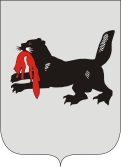 ИРКУТСКАЯ ОБЛАСТЬСЛЮДЯНСКАЯТЕРРИТОРИАЛЬНАЯ ИЗБИРАТЕЛЬНАЯ КОМИССИЯг. СлюдянкаО регистрации Одинаева Сергея Леонидовичакандидатом в депутаты Думы Байкальского городского поселенияСлюдянского районаПроверив соответствие порядка выдвижения гражданина Российской Федерации Одинаева Сергея Леонидовича кандидатом в депутаты Думы Байкальского городского поселения Слюдянского района требованиям Закона Иркутской области от 11 ноября 2011 года № 116-ОЗ «О муниципальных выборах в Иркутской области» (далее – Закон) и представленные для регистрации кандидата документы, в соответствии с пунктом 3 части 4 статьи 32, частью 2 статьи 34, частью 1 статьи 62 указанного Закона, Слюдянская территориальная избирательная комиссияРЕШИЛА:1. Зарегистрировать кандидатом в депутаты Думы Байкальского городского поселения Слюдянского района по многомандатному избирательному округу № 1 Одинаева Сергея Леонидовича, гражданина Российской Федерации, дата рождения – 17 апреля 1977 г., электромеханика по средствам автоматики и приборам технологического оборудования Мысовской дистанции электроснабжения Восточно – сибирской дирекции по энергообеспечению Трансэнерго - филиала ОАО «РЖД», проживающего в г. Байкальске Слюдянского района Иркутской области, выдвинутого в порядке самовыдвижения, «03» августа 2017 года в 16 часов 15 минут.2. Выдать Одинаеву Сергею Леонидовичу удостоверение установленного образца.3. Направить копию решения в газету «Славное море», а также разместить на интернет - странице Слюдянской территориальной избирательной комиссии на сайте администрации муниципального образования Слюдянский район.Председатель комиссии                      		           	Г.К. КотовщиковСекретарь комиссии                                                                  Н.Л. ТитоваР Е Ш Е Н И ЕР Е Ш Е Н И Е03 августа 2017 года№ 43/308 